Gymnastics for All – Derbyshire Display Festival 2019 Entrance Form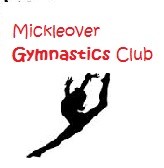 Hosted by Mickleover Gymnastics ClubPlease complete and return this entry form to gymtime@hotmail.co.ukFestival detailsTeam/club detailsPerformance detailsPlease ensure you bring a copy of music on the day of the competition as a backup.Coaches’ detailsNote: BG coaching ratios still apply.Entry payment detailsCost per entry: £10.00 per gymnasts.Cost per spectator: Note: Spectator tickets can be purchased from the club on the day of the event. If you have a large group please contact the festival organiser to discuss options.Please ensure the correct amount is paid upon entry. Without payment, entry will not be counted.We are looking forwards to seeing you at our event.Gymnasts’ detailsVenueMickleover Gymnastics ClubMickleover Gymnastics ClubMickleover Gymnastics ClubMickleover Gymnastics ClubMickleover Gymnastics ClubEstimated time:10:00am10:00amDate(s):Date(s):10/03/2019Festival organiser:Clive Mason0790657479207906574792gymtime@hotmail.co.uk  gymtime@hotmail.co.uk  Club:Name of team:Name of team:Key contact details:Type of performance (discipline, apparatus, general formation etc.):Type of performance (discipline, apparatus, general formation etc.):Type of performance (discipline, apparatus, general formation etc.):Theme of performance:Theme of performance:Theme of performance:Gymnastics equipment needed (if different stated in handbook):Gymnastics equipment needed (if different stated in handbook):Gymnastics equipment needed (if different stated in handbook):Gymnasts experience in festivals:Gymnasts experience in festivals:Gymnasts experience in festivals:Expected/estimated number of spectators:Expected/estimated number of spectators:Expected/estimated number of spectators:MusicArtist:MusicSong:MusicMethod of submission:CD-ROMCD-ROMMusicDeadline of music:2 weeks before the date of event2 weeks before the date of eventNameGenderBG no.Contact no.Emergency contact no.Supervising coachMust be BG Gold, Joint Gold or Life Member.Supervising coachMust be BG Gold, Joint Gold or Life Member.Supervising coachMust be BG Gold, Joint Gold or Life Member.Supervising coachMust be BG Gold, Joint Gold or Life Member.Supervising coachMust be BG Gold, Joint Gold or Life Member.Assisting coaches (where appropriate)Must be BG Silver (if level 1), Gold, Joint Gold or Life Member.Assisting coaches (where appropriate)Must be BG Silver (if level 1), Gold, Joint Gold or Life Member.Assisting coaches (where appropriate)Must be BG Silver (if level 1), Gold, Joint Gold or Life Member.Assisting coaches (where appropriate)Must be BG Silver (if level 1), Gold, Joint Gold or Life Member.Assisting coaches (where appropriate)Must be BG Silver (if level 1), Gold, Joint Gold or Life Member.Helpers (where appropriate)Don’t require membership but must be accompanied by a named coach (above) at all times.Helpers (where appropriate)Don’t require membership but must be accompanied by a named coach (above) at all times.Helpers (where appropriate)Don’t require membership but must be accompanied by a named coach (above) at all times.Helpers (where appropriate)Don’t require membership but must be accompanied by a named coach (above) at all times.Helpers (where appropriate)Don’t require membership but must be accompanied by a named coach (above) at all times.AdultChild (under 16 years)£4.00£1.00BACs transfer:BACs transfer:Name:Gym Time LimitedAccount number:51297775Sort code:40 – 33 – 30Reference:Derby Display Fest [club name]No.Gymnast nameGenderDisabilityD.O.B.BG no.T-shirt size123456789101112131415161718192021222324252627